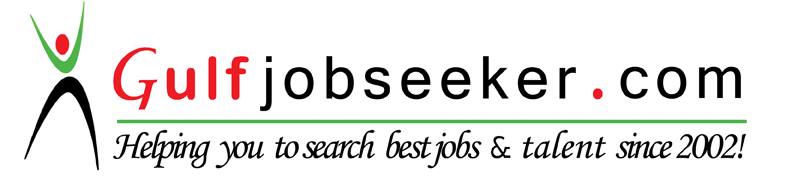 Contact HR Consultant for CV No: 2044980E-mail: response@gulfjobseekers.comWebsite: http://www.gulfjobseeker.com/employer/cvdatabasepaid.php 					DEEPU. GOPINATH	OBJECTIVETo acquire a proactive and challenging role that would provide strong developmental opportunities and balanced application to the prevalent practices in the fields of Finance, Management and Administration under an innovative and dynamic work environment.CAREER SUMARYPursuing MBA graduation specializing in finance, have four plus years of experience in the field of  banking and Finance and two years experience in areas of Production Co ordination and data analysis  for a major steel supply company in DubaiProfessional ProfileGEAP INTERNATIONAL LLC, JEBEL ALI , DUBAI 		From   May  2014  to till dateDESIGNATION:  PRODUCTION COORDINATOR AND DATA ANALYSTResponsibilities handledReceiving Bar Bending Schedules  from clientsAnalyze the data receivedCapture all delivery dates and necessary detailsPreparing the tags and pass them for productionPreparation of weekly and monthly production reportsPreparation of consumption reportsPreparation of LPO sPreparation of purchase requisitionEnsuring the proper delivery of steel within the given delivery dateERP data processing for the production departmentPreparation of Sales Order in ERPReceiving the customer complaints regarding inappropriate deliveries Act as an intermediate between customer and companyPreparation of delivery notesMaking all documents required for delivery of steelHandling attendance of workersVIRTUS TECHNOLOGIES, TECHNOPARK, INDIA 		From   July 2012 to April 2014DESIGNATION:  PROJECT ASSOCIATE-FINANCE  AND TENDERTWO MONTHS ON SITE TRAINING WAS DONE IN KUWAIT HEAD OFFICE (AL-   ESSA MEDICAL AND SCIENTIFIC EQUIPMENT’S CO.WLL,   SHUWAIKH, KUWAIT)Responsibilities handled: Tender: Receiving Tender Enquiries from Kuwait head office,Study the requirements of Tender, Sourcing out the suppliers for tender required items and preparation of supplier database,Preparation of Request for Quotation, Forwarding the RFQ to sourced suppliers,Follow up for the quotations, Comparison of tender requirements with quotation received, Preparation of Compliance Sheet (Comparison statement), Communication with suppliers Preparation of specification sheet & quotation Preparation of costing sheet with given prices,  Preparation of cut sheets and catalogues,Finance:ERP Process in finance of Kuwait Head officeCustodian of Master item and price creation in ERPSales order validationAccounts payables Accounts ReceivablesBank ReconciliationCO OPERATIVE BANK – INDIA                                                      From June 2009  to  June 2012DESIGNATION:  CLERICAL STAFF (ACCOUNTS)Responsibilities handled, Preparing Books of Accounts, Preparing monthly statement of Accounts other clerical worksReconciliation worksAppearing before court as bank representative for loan recovery suitsAssisting the auditorsVerifying the land and other mortgaging securities Verifying the documents submitted by customers required for loanACADEMIC QUALIFICATION MBA in Finance (Currently Pursuing),  Bachelor’s Degree : B-Com (Taxation) with an aggregate of 61 % Plus Two in Commerce (Computer Application) with an aggregate of 85 % SSLC with an aggregate of 76%technical qualificationMS Office TALLY 9ERP Well versed with ARMOUR applicationPERSONALName: 					DEEPU .GAge & Date of Birth: 			28  Yrs, 27 Oct 1988Marital Status: 				SingleNationality:				Indian					Karama, DubaiCurrently living                                            Dubai, UAELanguages known: 			English, Hindi, Malayalam, TamilVisa Status:                                                   	JAFZA FREE ZONE RESIDENT VISA VALID TILL                                                                           MAY  2017DeclarationI hereby declare that the above-mentioned facts are true and correct to the best of my knowledge & belief.Deepu G